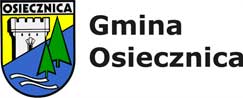 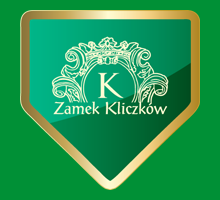 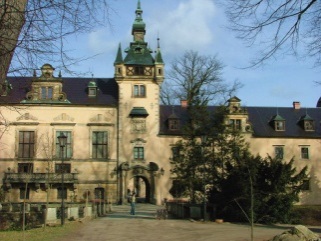 Propozycje Regionalnych i TowarzyskichZawodów Jeździeckich w Skokach  przez przeszkody otwarte mistrzostwa Gminy Osiecznica i nagroda Zamku Kliczków„KLICZKÓW 2018”III edycja cyklu o tytuł Mistrza Borów Dolnośląskich i nagrodę Zamku Kliczków1. Miejsce zawodów - Zamek Kliczków k/Bolesławca,2. Termin zawodów - 03.05.2018( czwartek ),3. Organizatorzy zawodów:STOWARZYSZENIE KLUB JEŹDZIECKI „BRAWURA”,ZAMEK KLICZKÓW,G. O. S. I  R. OSIECZNICA.4. Zgłoszenia –do dnia 30.04.2018 (poniedziałek) do godz.20.00 na adres: 		surnata@wp.pl tel. 501545538      - Listy startowe będą wywieszone na stronie www.facebook.com/Klub-Jeździecki-Brawura-1777582719148056/ w dniu  02.05.2018r. do godz.20.005. Osoby kontaktowe - informacja:Jan Bodzianny Tel.501545538.6. Osoby oficjalne:Sędzia główny:  Anna Augustyńska Sędziowie:  Anna Krzesiewicz, Krzysztof Ksztoń,Komisarz: Kinga KsztońGospodarz toru: Marek Modzelewski,Lekarz Weterynarii: Tomasz Wolski7. Warunki techniczne zawodów:Plac konkursowy: trawiasty o wymiarach 55mx60m,Rozprężalnia: trawiasta.8. Program Zawodów:-rozpoczęcie zawodów godz. 10.00Konkurs nr 1T:    „mini” LL - dokładności bez rozgrywki art.238 pk.1.1(koperty);Konkurs nr 2T:     LL - dokładności bez rozgrywki art.238 pk.1.1(50-60 cm);Konkurs nr 3T:     LL - dokładności bez rozgrywki art.238 pk.1.1 (70-80 cm);Konkurs nr 4R:    L - zwykły (art.238.2.1)Konkurs nr 5R:    P - zwykły (art.238.2.1)Konkurs nr 6R:    N - zwykły (art.238.2.1)W przerwie pomiędzy konkursami LL i L konkurs Hobby Horsing-prezentacja ekip-konkurs skoków przez przeszkody uczestnicy od lat 3-dla uczestników zawodów jeździeckich konkurs Hobby Horsing potęga skoku, 	zwycięzca zwolniony z opłat startowych klasy L( organizatorzy dopuszczają możliwość startu na pożyczonym koniu Hobby 	Horsing, ilość przejazdów konia Hobby Horsing nieograniczona)9. Nagrody:Konkurs 1T -flots + nagrody  losowane+ jedna nagroda specjalna;Konkurs 2T -flots+ nagrody losowane+ jedna nagroda specjalna;Konkurs 3T -flots + nagrody losowane + jedna nagroda specjalna;Konkurs 4R -puchary, flots + Nagroda:  ( 1-3 rzeczowe nagrody ufundowane przez Zamek Kliczków i SKJ Brawura);Konkurs 5R -puchary, flots + Nagroda:  ( 1-3 nagrody pieniężne ) ;Konkurs 6R -puchary, flots + Nagroda:  (1-3  nagrody pieniężne );10. Sponsorzy:Wójt Gminy Osiecznica   Zamek Kliczków Towarzystwo Ubezpieczeń i Reasekuracji „Warta” S.A.       Łużyckie Centrum Ubezpieczeniowo-Kredytowe,  Andrzej WesołowskiPrzedsiębiorstwo handlowo-usługowe „Wipol”,  ParowaGospodarstwo Agroturystyczne „U Jasinka”SKJ BRAWURA „Zajazd Milówka”,  Władysław BodziannySalon Jeździecki „ROYAL EQUI”, Szprotawa11. Warunki udziału:-kluby i sekcje zarejestrowane w DZJ i PZJ, zawodnicy niezrzeszeni;-zawodnicy startujący w konkursach towarzyskich muszą posiadać aktualne          badania  lekarskie , zawodnicy do 18 roku życia pisemną  zgodę rodziców 	udział w zawodach;-koszty uczestnictwa w zawodach –opłata organizacyjna -30zł od jednego   startu płatne w biurze zawodów do  godziny 9.00, zapisy w dniu zawodów 	opłata 40zł od jednego startu-zgłoszenie do zawodów jest jednoznaczne z zaakceptowaniem propozycji  zawodów;-organizator nie odpowiada za wypadki i kradzieże podczas zawodów;-organizator zastrzega sobie prawo do zmian programu zawodów                                 w sytuacjach nieprzewidzianych;KODEKS POSTĘPOWANIA Z KONIEM1. Oczekuje się, że wszystkie osoby zaangażowane w jakikolwiek sposób w sporty    konne, będą przestrzegać niniejszego Kodeksu Postępowania z  Koniem  oraz      przyjmą do wiadomości,  że  w  każdym  przypadku dobro konia musi być sprawą    nadrzędną.2. Na  wszystkich  etapach  treningu  i  przygotowań  konia  do  startu  w zawodach,      dobro konia  musi  stać  ponad  wszelkimi  innymi wymaganiami.3. Konie i jeźdźcy muszą być wytrenowani, kompetentni i zdrowi zanim wezmą udział                           w zawodach.4. Zawody nie  mogą  zagrażać  dobru  konia.  Wymaga  to  zwrócenia szczególnej    uwagi na teren zawodów, powierzchnię podłoża, pogodę, warunki stajenne,    kondycję koni  i ich bezpieczeństwo także podczas podróży powrotnej z zawodów.5. Należy  dołożyć  wszelkich  starań,  aby  zapewnić  koniom  staranną opiekę po    zakończeniu zawodów, a także humanitarne traktowanie po zakończeniu kariery      sportowej.